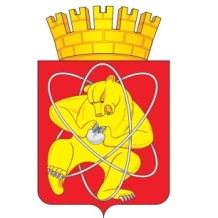 Муниципальное образование «Закрытое административно – территориальное образование  Железногорск Красноярского края»АДМИНИСТРАЦИЯ ЗАТО г. ЖЕЛЕЗНОГОРСКПОСТАНОВЛЕНИЕ08.02.2019                                                                                                   	   	               № 329г. ЖелезногорскО назначении рейтингового голосования по проектам благоустройства общественных территорий ЗАТО Железногорск, подлежащих в первоочередном порядке благоустройству в 2020 годуВ соответствии с Федеральным законом Российской Федерации от 06.10.2003 № 131-ФЗ «Об общих принципах организации местного самоуправления в Российской Федерации», постановлением Правительства Красноярского края от 30.09.2013 № 517-п «Об утверждении государственной программы Красноярского края «Содействие развитию местного самоуправления», постановлением Правительства РФ от 10.02.2017 № 169 «Об утверждении Правил предоставления и распределения субсидий из федерального бюджета бюджетам субъектов Российской Федерации на поддержку государственных программ субъектов Российской Федерации и муниципальных программ формирования современной городской среды», в целях выработки эффективных решений, учитывающих мнения общественности, по вопросам повышения уровня благоустройства общественных территорий ЗАТО Железногорск,ПОСТАНОВЛЯЮ:1. Назначить рейтинговое голосование по отбору общественной территории для благоустройства в первоочередном порядке в 2020 году.2. Определить период проведения рейтингового голосования с 15 февраля 2019 года по 24 февраля 2019 года.3. Утвердить  перечень мест для получения бюллетеней и рейтингового голосования по  отбору общественной территории для благоустройства в первоочередном порядке в 2020 году согласно приложению № 1 к настоящему постановлению.4. Утвердить перечень общественных территорий и мероприятий по их благоустройству, сформированный для проведения рейтингового голосования по отбору общественных территорий, подлежащих в рамках реализации муниципальной программы «Формирование современной городской среды на 2018-2022 годы» благоустройству в первоочередном порядке в 2020 году, согласно приложению № 2 к настоящему постановлению.5. Утвердить порядок проведения рейтингового голосования  и определения победителя по итогам рейтингового голосования, согласно приложению № 3 к настоящему постановлению. 6. Управлению делами Администрации ЗАТО г. Железногорск (Е.В. Андросова) довести настоящее постановление до сведения населения через газету «Город и горожане».7. Отделу общественных связей Администрации ЗАТО г. Железногорск (И.С. Пикалова) разместить настоящее постановление на официальном сайте муниципального образования «Закрытое административно-территориальное образование город Железногорск Красноярского края» в информационно-телекоммуникационной сети «Интернет».8. Контроль над исполнением настоящего постановления оставляю за собой.9. Настоящее постановление вступает в силу после его официального опубликования. Глава ЗАТО г. Железногорск                                                                      И.Г. КуксинПриложение №1к постановлению Администрации ЗАТО г. Железногорскот 08.02.2019 № 329ПЕРЕЧЕНЬмест для получения бюллетеней и рейтингового голосования по  отбору общественной территории для благоустройства в первоочередном порядке в 2020 годуПриложение №2к постановлению Администрации ЗАТО г. Железногорскот 08.02.2019 № 329ПЕРЕЧЕНЬобщественных территорий и мероприятий по их благоустройству, сформированный для проведения голосования по отбору общественной территории, подлежащей в рамках реализации муниципальной программы «Формирование современной городской среды на 2018-2022 годы» благоустройству в первоочередном порядке в 2020 году Приложение № 3к постановлению Администрации ЗАТО г. Железногорскот 08.02.2019 № 329Порядок проведения рейтингового голосования и определения победителя по итогам рейтингового голосованияГолосование по выбору общественной территории, подлежащей в рамках реализации муниципальной программы «Формирование современной городской среды на 2018-2022 годы» благоустройству в первоочередном порядке в 2020 году, является рейтинговым и проводится посредством:а) заполнения гражданами в электронной форме в информационно - телекоммуникационной сети «Интернет» на сайте «24благоустройство.рф» и на официальном сайте муниципального образования «Закрытое административно-территориальное образование город Железногорск Красноярского края» в информационно-телекоммуникационной сети «Интернет» (далее – Сайты), документа для голосования (далее – бюллетень) по форме согласно приложению № 1 к Порядку;б) получения и заполнения бюллетеней, изготовленных по форме согласно приложению № 1 к Порядку, и их сброса в урны для голосования в местах для рейтингового голосования по  отбору общественной территории для благоустройства в первоочередном порядке в 2020 году.Каждый участник голосования имеет право принять участие в голосовании один раз.Голосование проводится путем внесения участником голосования в бюллетень любого знака в квадрат, относящийся к общественной территории, в пользу которой  сделан выбор.В голосовании могут принимать участие граждане Российской Федерации, достигшие 14-летнего возраста и имеющие регистрацию места жительства на территории ЗАТО Железногорск. Участник голосования имеет право отметить в бюллетене любое количество общественных территорий, но не более чем указано в документе для голосования, либо предложить иное общественное пространство.Урны для сбора бюллетеней должны быть опечатаны. Подсчет голосов участников рейтингового голосования осуществляется Общественной комиссией по развитию городской среды (далее – Общественная комиссия) открыто и начинается сразу после окончания периода голосования путём вскрытия урн для голосования и распечатки итогов голосования с Сайтов.Неиспользованные бюллетени погашаются путём отрезания нижнего левого угла бланка. Недействительные документы для голосования при подсчете голосов не учитываются. Недействительными считаются бюллетени, которые не содержат отметок в квадратах напротив общественных территорий, и бюллетени, в которых участник голосования отметил большее количество общественных территорий, чем предусмотрено бюллетенями, любые иные бюллетени, по которым невозможно выявить действительную волю участника голосования, а также бюллетени, которые не содержат данных об участнике голосования (ФИО, адрес проживания (регистрации)). Недействительные бюллетени членами общественной комиссии подсчитываются и суммируются отдельно.Победителем голосования признается общественная территория, которая набрала  наибольшее количество голосов участников голосования.При равенстве количества голосов, отданных участникам голосования за две или несколько общественных территорий, решение о выборе общественной территории принимается открытым голосованием простым большинством голосов членов общественной комиссии.Результаты голосования фиксируются в итоговом протоколе Общественной комиссии по форме согласно приложению № 2 к Порядку.После завершения подсчета голосов действительные и недействительные бюллетени упаковываются секретарем Общественной комиссии в отдельные пачки, мешки или коробки, на которых указываются адреса местонахождения пунктов для голосования, число упакованных действительных и недействительных бюллетеней.  Пачки, мешки или коробки с бюллетенями и информацией о голосовании с Сайтов должны быть подписаны председателем Общественной комиссии.Установление итогов голосования Общественной комиссией производится не позднее чем через 2 рабочих дня со дня окончания голосования.Жалобы, обращения, связанные с проведением голосования, подаются в Общественную комиссию, которые регистрируются и рассматриваются на заседании в течение 2 рабочих дней с момента их регистрации. Итоговый протокол Общественной комиссии составляется в двух экземплярах, один экземпляр в течение 1 рабочего дня направляется нарочно Главе ЗАТО г. Железногорск.Перечень общественных территорий, признанных победителями голосования, должен быть  опубликован в средствах массовой информации и размещен на официальном сайте муниципального образования «Закрытое административно-территориальное образование город Железногорск Красноярского края» в информационно-телекоммуникационной сети «Интернет» в течение 1 рабочего дня с даты его передачи Главе ЗАТО г. Железногорск.Приложение № 1к Порядку проведения рейтингового голосования и определения победителя по итогам рейтингового голосованияБюллетеньдля рейтингового голосования по выбору общественных территорий муниципального образования  Красноярского края ЗАТО Железногорск, подлежащих благоустройству в первоочередном порядке  в 2020 году  ______________________________________________________________________, (подпись Ф.И.О.)проживающая (щий) по адресу: ________________________________________________________________________, тел. _________________«___»___________________20__год (дата подписания бюллетеня)Даю свое согласие на обработку моих персональных данных в целях рассмотрения предложений по выбору общественной территории в рамках проведения рейтингового голосования в соответствии с Федеральным законом от 27 июля 2006 г. № 152-ФЗ «О персональных данных».________________________________________________________________________      (подпись Ф.И. О.)   Проголосовать необходимо до ________________________.Адреса пунктов сбора бюллетеней для голосования:1)_____________________________________2)_____________________________________3)_____________________________________…._____________________________________Приложение № 2к Порядку проведения рейтингового голосования и определения победителя по итогам рейтингового голосованияИтоговый протоколОбщественной комиссии по развитию городской среды об итогах рейтингового голосования по выбору общественных территорий ЗАТО Железногорск , подлежащих в первоочередном порядке в 2020 годуЭкземпляр №_____Место составления                                                                                                          ДатаПрисутствовали:1)________________________________________________________2)________________________________________________________3)________________________________________________________и т.д.ИТОГИ ГОЛОСОВАНИЯ:Протокол подписан «____» ________ 20____ года в ____ часов _____ минут№ п/пПолное наименование учрежденияМесто расположения учрежденияМуниципальное бюджетное учреждение культуры «Дворец культуры»г. Железногорск,
ул. Ленина, 23Муниципальное бюджетное учреждение культуры «Центральная городская библиотека им. М. Горького»г. Железногорск, ул. Крупской, 8Филиал Муниципального бюджетного учреждения культуры Центральная городская библиотека им. М. Горького «Городская Библиотека им. Р.Х. Солнцева»г. Железногорск,ул. Ленина, 3Муниципальное бюджетное учреждение культуры «Центр досуга»г. Железногорск,Ленинградский проспект 37Муниципальное автономное учреждение культуры «Парк культуры и отдыха им. С.М. Кирова»г. Железногорск,ул. Парковая, 5Спорткомплекс «Труд» (Муниципальное автономное учреждение «Комбинат оздоровительных спортивных сооружений»)г. Железногорск,ул. Свердлова, 1Спорткомплекс «Радуга» (Муниципальное автономное учреждение «Комбинат оздоровительных спортивных сооружений»)г. Железногорск,ул. Красноярская, 4Бассейн «Труд» (Муниципальное автономное учреждение «Комбинат оздоровительных спортивных сооружений»)г. Железногорск,ул. Свердлова, 3Администрация ЗАТО г. Железногорск, кабинеты 101 и 102г. Железногорск,ул. 22 партсъезда, 21Сайт «24благоустройство.рф» в информационно - телекоммуникационной сети «Интернет» http://24благоустройство.рф/Официальный сайт муниципального образования «Закрытое административно-территориальное образование город Железногорск Красноярского края» в информационно-телекоммуникационной сети «Интернет»http://www.admk26.ru/№ п/пНаименование общественной территорииФизическое расположение общественной территории, адресФункциональное назначение (в соответствии с пунктом 2 Правил № 169)Мероприятия по благоустройству1.Пешеходная часть ул. Ленина на участке от ул. Парковая до ул. ОктябрьскаяКрасноярский край, ЗАТО Железногорск, г. Железногорск, ул. Ленина на участке от ул. Парковая до ул. ОктябрьскаяПешеходная зона1. Замена асфальтового покрытия на покрытие из брусчатки с устройством декоративных элементов в виде памятных звёзд;2. Устройство декоративных газонов с  цветниками, подпорными стенками и местами для отдыха;3. Установка дополнительного уличного освещения;4. Дополнительное озеленение;2.Территория, прилегающая к Муниципальному бюджетному учреждению дополнительного образования «Станция юных техников» (МБУ ДО «СЮТ»)Красноярский край, ЗАТО Железногорск, г. Железногорск, территория, прилегающая к зданию по  пр. Курчатова, 15Иное (лесной массив)1. Устройство детского автодрома;2. Устройство зоны отдыха с беседками;3.Устройство игровой детской площадки;4. Устройство спортивной площадки;5. Установка лавок, урн;6. Дополнительное озеленение;7. Установка дополнительного уличного освещения.3.Бульвар СвердловаКрасноярский край, ЗАТО Железногорск, г. Железногорск, ул. Свердлова на участке между проезда ул. 22 ПартсъездаИное (лесной массив)1. Замена асфальтового покрытия на покрытие из бетонной брусчатки;2. Установка беседок с диванами;3. Установка цветников;4. Установка тумб-афиш с подсветкой;5. Установка дополнительного уличного освещения;6. Дополнительное озеленение.Разъяснение о порядке заполнения бюллетеня     Поставьте любые знаки (знак) в пустых квадратах (квадрате) справа от наименования проекта благоустройства общественной территории (общественных территорий) не более чем ( )проекта благоустройства общественных территорий, в пользу которых  сделан выбор.    Бюллетень, в котором знаки  проставлены более чем в ( ) квадратах, либо бюллетень,  в котором  знаки (знак) не проставлены ни в одном из квадратов, или не позволяющий установить волеизъявление голосовавшего, а также которые не содержат данных об участнике голосования (ФИО, адрес проживания (регистрации))- считаются недействительными.     В первом столбце указываются  проекты благоустройства общественной территории, а также Вы вправе предложить иную общественную территорию.    Во втором столбце указываются мероприятия по благоустройству общественной территории (виды работ, зонирование, возможные сценарии использования в зимний и летний периоды времени, и т.д.). Вы вправе предложить иные мероприятия.Разъяснение о порядке заполнения бюллетеня     Поставьте любые знаки (знак) в пустых квадратах (квадрате) справа от наименования проекта благоустройства общественной территории (общественных территорий) не более чем ( )проекта благоустройства общественных территорий, в пользу которых  сделан выбор.    Бюллетень, в котором знаки  проставлены более чем в ( ) квадратах, либо бюллетень,  в котором  знаки (знак) не проставлены ни в одном из квадратов, или не позволяющий установить волеизъявление голосовавшего, а также которые не содержат данных об участнике голосования (ФИО, адрес проживания (регистрации))- считаются недействительными.     В первом столбце указываются  проекты благоустройства общественной территории, а также Вы вправе предложить иную общественную территорию.    Во втором столбце указываются мероприятия по благоустройству общественной территории (виды работ, зонирование, возможные сценарии использования в зимний и летний периоды времени, и т.д.). Вы вправе предложить иные мероприятия.Разъяснение о порядке заполнения бюллетеня     Поставьте любые знаки (знак) в пустых квадратах (квадрате) справа от наименования проекта благоустройства общественной территории (общественных территорий) не более чем ( )проекта благоустройства общественных территорий, в пользу которых  сделан выбор.    Бюллетень, в котором знаки  проставлены более чем в ( ) квадратах, либо бюллетень,  в котором  знаки (знак) не проставлены ни в одном из квадратов, или не позволяющий установить волеизъявление голосовавшего, а также которые не содержат данных об участнике голосования (ФИО, адрес проживания (регистрации))- считаются недействительными.     В первом столбце указываются  проекты благоустройства общественной территории, а также Вы вправе предложить иную общественную территорию.    Во втором столбце указываются мероприятия по благоустройству общественной территории (виды работ, зонирование, возможные сценарии использования в зимний и летний периоды времени, и т.д.). Вы вправе предложить иные мероприятия.НАИМЕНОВАНИЕ ПРОЕКТА БЛАГОУСТРОЙСТВАОБЩЕСТВЕННОЙ ТЕРРИТОРИИМЕРОПРИЯТИЯ ПО БЛАГОУСТРОЙСТВУ ОБЩЕСТВЕННОЙ ТЕРРИТОРИИ__________________________________________________________________НАИМЕНОВАНИЕ ПРОЕКТА БЛАГОУСТРОЙСТВАОБЩЕСТВЕННОЙ ТЕРРИТОРИИМЕРОПРИЯТИЯ ПО БЛАГОУСТРОЙСТВУ ОБЩЕСТВЕННОЙ ТЕРРИТОРИИ__________________________________________________________________НАИМЕНОВАНИЕ ПРОЕКТА БЛАГОУСТРОЙСТВАОБЩЕСТВЕННОЙ ТЕРРИТОРИИМЕРОПРИЯТИЯ ПО БЛАГОУСТРОЙСТВУ ОБЩЕСТВЕННОЙ ТЕРРИТОРИИ__________________________________________________________________ИНАЯОБЩЕСТВЕННАЯ ТЕРРИТОРИЯМЕРОПРИЯТИЯ ПО БЛАГОУСТРОЙСТВУ ОБЩЕСТВЕННОЙ ТЕРРИТОРИИ______________________________________________________________________________________________________________________1. Число граждан, принявших участие в голосовании на момент окончания голосования (с учётом граждан, принявших участие в голосовании на Сайтах)цифрами/прописью2. Число бюллетеней, выданных для голосования (с учётом граждан, принявших участие в голосовании на Сайтах)цифрами/прописью3. Число погашенных бюллетеней цифрами/прописью4. Число бюллетеней, содержащихся в урнах для голосования (с учётом граждан, принявших участие в голосовании на Сайтах)цифрами/прописью5. Число недействительных бюллетеней6. Число действительных бюллетеней7. Наименование общественных территорийНаименование общественной территории<Количество голосов>(цифрами/прописью)Наименование общественной территории<Количество голосов>(цифрами/прописью)Наименование общественной территории<Количество голосов>(цифрами/прописью)Наименование общественной территории<Количество голосов>(цифрами/прописью)Наименование общественной территории<Количество голосов>(цифрами/прописью)Председатель Общественной комиссии по развитию городской среды_____________________		(ФИО)_____________________(подпись)Секретарь_____________________(ФИО)_____________________(подпись)Члены:_____________________(ФИО)_____________________(подпись)_____________________(ФИО)_____________________(подпись)_____________________(ФИО)_____________________(подпись)_____________________(ФИО)_____________________(подпись)_____________________(ФИО)_____________________(подпись)_____________________(ФИО)_____________________(подпись)